     РЕСПУБЛИКА АДЫГЕЯ		             АДЫГЭ РЕСПУБЛИКЭМ       	     Гиагинский район  Администрация муниципальногообразования «Дондуковскоесельское поселение»                                                  ПОСТАНОВЛЕНИЕ № ____                            от «01» февраля 2023 годаст. Дондуковская «Об установлении стоимости услуг, предоставляемых согласно гарантированному перечню услуг по погребению»          В целях установления стоимости услуг, предоставляемых согласно гарантированному перечню услуг по погребению на основании Федерального закона от 06.10.2003 года №131-ФЗ «Об общих принципах организации местного самоуправления в Российской Федерации», ст.9 Федерального закона от 12.01.1996 г.№ 8-ФЗ «О погребении и похоронном деле», Постановлением Кабинета Министров РА от 09.07. 2009 года №155 «О мерах по реализации Федерального закона «О погребении и похоронном деле», Постановление Правительства РФ от 30.01.2023 г. №119 «Об утверждении коэффициента индексации выплат, пособий и компенсаций в 2023 году», руководствуясь Уставом МО «Дондуковское сельское поселение»П О С Т А Н О В Л Я Ю:1. Согласовать стоимость услуг, предоставляемых согласно гарантированному перечню услуг по погребению с Управлением государственного регулирования цен и тарифов Республики Адыгея.2. Утвердить стоимость услуг, предоставляемых согласно гарантированному перечню услуг по погребению, согласно Приложения №1.3. Постановление Главы муниципального образования «Дондуковское сельское поселение» № 8 от «01» февраля 2022 года «Об установлении стоимости услуг, предоставляемых согласно гарантированному перечню услуг по погребению» признать утратившим силу.4.Контроль за исполнением настоящего постановления возложить на руководителя финансово-экономического отдела Бойко А.В.5.Настоящее постановление вступает в силу со дня обнародования и распространяется на правоотношения, возникшие с 1 февраля 2023 года.Глава муниципального образования«Дондуковское сельское поселение»                                                     Н.Н.Бровин Приложение № 1к постановлению главымуниципального образования«Дондуковское сельское поселение»№___ от «____» февраля 2023 г.Стоимостьгарантированного перечня предоставляемых услуг (работ) по погребению оказываемых на территории муниципального образования «Дондуковское сельское поселение»с 1 февраля 2023 г.Глава муниципального образования«Дондуковское сельское поселение»                                                Н.Н.БровинКАЛЬКУЛЯЦИЯстоимости изготовления гроба стандартного, обитого внутри и снаружи х/б тканью с подушкой, изготовление креста, приобретение других принадлежностейГлава муниципального образования«Дондуковское сельское поселение»                                                Н.Н.БровинКАЛЬКУЛЯЦИЯстоимости изготовления инвентарной таблички деревянной,устанавливаемой на могилеГлава муниципального образования«Дондуковское сельское поселение»					Н.Н.БровинКАЛЬКУЛЯЦИЯстоимости услуги по погребению умершего с копкой могилы экскаватором1.Рытье могилы одноковшовым экскаватором.Перечень работДля машиниста экскаватора1. Заправка подготовка экскаватора к работе.2.Предвижение до места захоронения.3.Установка экскаватора в нужное положение4.Разработка грунта с очисткой ковша. Профессия: машинист 3 разряда.Норма времени 0,63+0,5=1.13 чел/часДля землекопа (рабочий по кладбищу)1.Зачистка могилы вручную. Норма времени - 0,72 чел/час2.3ахоронениеПеречень работ:1. Забивка крышки гроба и опускание в могилу.2.Засыпка могилы и устройство надмогильного холма.3.Установка регистрационной таблички.Норма времени -2.1 чет/часЗаработная плата-машинист экскаватора (15504,69/166* 1,1З ч/ч=105,54 руб.)-рабочий по кладбищу (14029,03/166*2,82 ч/ч= 238,32 руб.)Глава муниципального образования«Дондуковское сельское поселение»					Н.Н.БровинКАЛЬКУЛЯЦИЯ  стоимости услуги по перевозке тела (останков) умершего к месту                     захороненияГлава муниципального образования«Дондуковское сельское поселение»   		                        Н.Н.БровинСОГЛАСОВАНО:Начальник Управления государственногорегулирования цен и тарифов Республики Адыгея  _______О.С.Комиссаренко «____»__________2023 г.                                         СОГЛАСОВАНО:                                                                             Управляющий отделением Фонда                                                             пенсионного и социального страхования РФ                                                               по Республике Адыгея                                                                         ______________Х.М. Мешлок                                                                 «_____»_____________2023 г.                      № п/пНаименование услуги (товара)Цена, руб.1.Оформление документов, необходимых для погребениябесплатно2.Предоставление, доставка гроба и других предметов, необходимых для погребения:5254,052.1Гроб стандартный4978,262.2Инвентарная табличка275,803.Перевозка тела (останков) умершего на кладбище (в крематорий)1145,134.Копка могилы для погребения и погребение1394,29ИТОГО:7793,48- при рытье могилы экскаватором7793,48Наименование затратСумма, руб.1.ФОТ780,25основная зарплата709,32изготовление подушки 177,22*0,3 ч/ч 53,16изготовление гроба 147,70*4,0ч/ч590,79обивка гроба 50,28 *1,30 ч/ч 65,37Дополнительная зарплата 10%  70,932.ЕСН 30.2 %235,633.Электроэнергия 1,6 ч*7,7 кВт*9,50 руб.117,164.Расход материалов:2359,42доска необрезная 25 мм 0,13 куб. м *9856,35 руб.1281,32ткань крашеная х/б 5,5 м*45,13 руб. 248,25наволочка 1 шт.*155,07 руб. 155,07ткань белая 5,5 м*28,88 руб.158,85скоба 0,35 пачки* 30,97 руб.    10,84гвозди 0,4 кг*155,07 руб. 62,03Покрывало 1 шт.*443,04 руб.443,045. Обще эксплуатационные расходы 0,54 от ФОТ421,33Общецеховые расходы 0,49 от ФОТ382,32Себестоимость4296,14Прибыль                  682,11ВСЕГО:4978,26Продажная стоимость4978,26Наименование затратСумма, руб.1. ФОТ:осн. 188,11 *0,35=65,84139,86 *0,083 ч/ч=11,60доп. 10%85,1865,84                    11,60                     7,742. Совокупный тариф страховых взносов — 30,225,723. Материалы:40,33Доска обрезная 25 мм 0,0025 куб.м* 12824,52  руб.32,06Краска 0,02 кг*413,51руб.  8,274. Обще эксплуатационные расходы от ФОТ*0,54 46,05.0бщецеховые расходы от ФОТ*0,4941,746. Себестоимость                  238,987. Прибыль                    36,82ВСЕГО275,80Продажная стоимость№ п/пСтоимость затратСумма затрат, руб.1.ФОТ  ОсновнаяДополнительная з/п 10%378,26343,87  34,392.Совокупный тариф страховых взносов  30,2114,243.Сырье и материалы:Дизтопливо 5,1 л*  54,09 руб.Моторное масло 0,0520 л*108,55 руб. Трансмиссионное масло 0,024л*108,25руб.Пластические масла 0.06 кг * 74,32 руб.Спец. масло 0,006 кг*65,98 руб.289,02275,875,64  2,60   4,46    0,454.Амортизация 9308,27/166*1,13 час.63,375.Обще эксплуатационные расходы от ФОТ 0,54204,266.Общецеховые расходы от ФОТ 0,49185,347.Себестоимость1234,498.Прибыль159,799.Всего с рентабельностью1394,29Отпускная стоимость1394,29Наименование затратСумма, руб.1.ФОТ:основная з/п 16358,75/166*3,0ч/чдополнительная з/п 10 %325,20295,6429,562.Совокупный тариф страховых взносов-30,298,213.Расход ГСМ:АИ-92 15 км*(27/100 км)*57,73 руб.масло моторное (1,1 л/100 км.)*15 км*108,55 руб.251,72233,8017,924.Запасные части и инвентарь15,885.Общеэксплутационные расходы  от ФОТ 0,54175,616.Общецеховые расходы от ФОТ 0,49159,357.Себестоимость 1 перевозки1025,978.Прибыль119,169.Стоимость перевозки тела (останков) умершего катафалком1145,13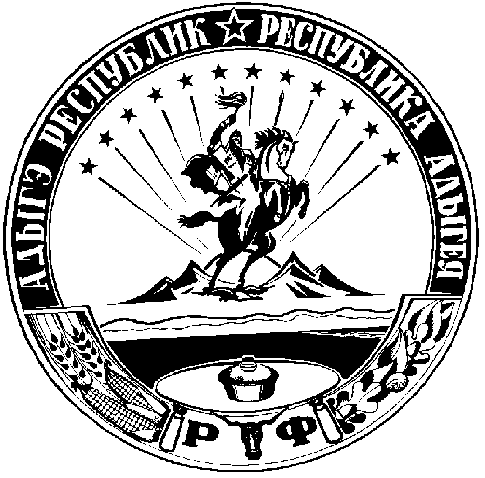 